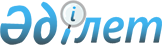 Об организации и обеспечении на территории Тимирязевского района приписки граждан Республики Казахстан мужского пола 1994 года рождения к призывному участку
					
			Утративший силу
			
			
		
					Решение акима Тимирязевского района Северо-Казахстанской области от 29 ноября 2010 года N 38. Зарегистрировано Департаментом юстиции Северо-Казахстанской области 10 декабря 2010 года N 13-12-117. Утратило силу - решением акима Тимирязевского района Северо-Казахстанской области от 21 ноября 2011 года N 23

      Сноска. Утратило силу - решением акима Тимирязевского района Северо-Казахстанской области от 21.11.2011 N 23      В соответствии с подпунктом 13) пункта 1 статьи 33 Закона Республики Казахстан от 23 января 2001 года № 148 «О местном государственном управлении и самоуправлении в Республике Казахстан», пунктом 3 статьи 17 Закона Республики Казахстан от 8 июля 2005 года № 74 «О воинской обязанности и воинской службе», постановлением Правительства Республики Казахстан от 5 мая 2006 года № 371 «Об утверждении Правил о порядке ведения воинского учета военнообязанных и призывников в Республике Казахстан» аким района РЕШИЛ:



      1. Организовать и обеспечить проведение в январе-марте 2011 года на территории Тимирязевского района приписки граждан Республики Казахстан мужского пола 1994 года рождения, которым в год приписки исполняется семнадцать лет, к призывному участку.



      2. Признать утратившим силу решение акима района от 21 декабря 2009 года № 46 «Об организации и обеспечении приписки граждан 1993 года рождения к призывному участку Тимирязевского района» (зарегистрировано в Реестре государственной регистрации нормативных правовых актов за номером 13-12-99 28 декабря 2009 года, опубликовано в районных газетах «Көтерілген тың» от 7 января 2010 года № 2 и «Нива» от 7 января 2010 года № 2).



      3. Настоящее решение вводится в действие по истечении десяти календарных дней со дня первого официального опубликования.      Исполняющий обязанности

      акима района                               А. Искаков
					© 2012. РГП на ПХВ «Институт законодательства и правовой информации Республики Казахстан» Министерства юстиции Республики Казахстан
				